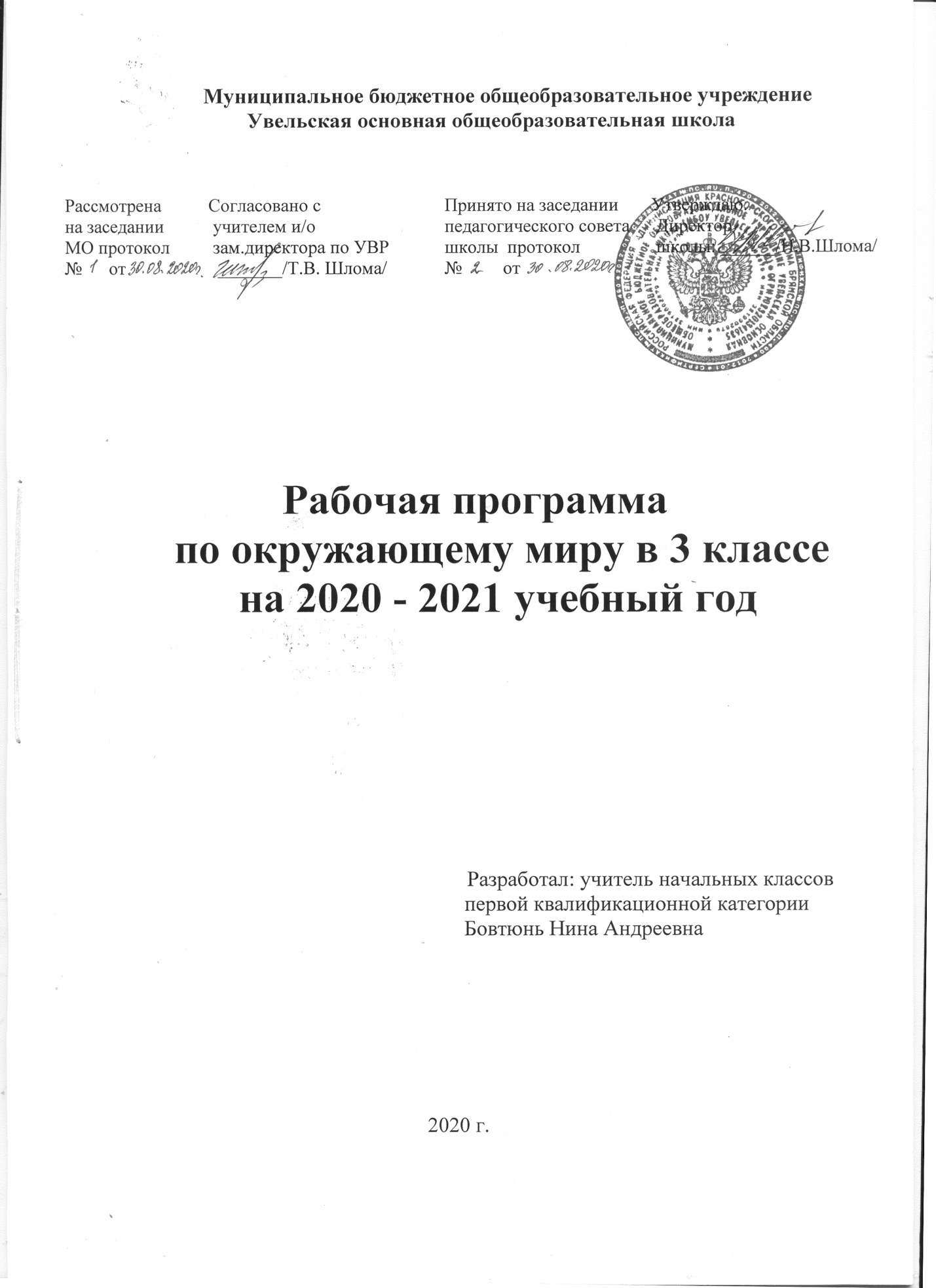                                     I. Пояснительная  записка.            Рабочая программа по окружающему миру для 3 класса основной общеобразовательной школы реализуется на основе следующих документов:Федеральный государственный образовательный стандарт  начального общего образования (утверждён Приказом Министерства образования и науки Российской Федерации «Об утверждении и введении в действие федерального государственного образовательного стандарта начального общего образования» от «06» октября 2009 г. № 373, в ред. приказов Минобрнауки России от 26.11.2010 № 1241, от 22.09.2011 № 2357).Рабочая программа «Окружающий мир». Предметная линия учебников «Школа России». 1—4 классы: пособие для учителей общеобразовательных организаций. А . А. Плешаков, Москва, «Просвещение», 2014г.Базисный учебный план общеобразовательных учреждений Брянской области на 2020 - 2021 учебный год.Учебный план МБОУ Увельская ООШ на 2020 - 2021 учебный год.         Рабочая программа начального общего образования по окружающему миру для 3 класса составлена на основе Фундаментального ядра содержания начального общего образования и Требований к результатам освоения основной общеобразовательной программы начального общего образования, представленных в Федеральном государственном образовательном стандарте второго поколения. В ней также учитываются основные идеи и положения Программы развития и формирования универсальных учебных действий для начального общего образования.          Изучение предмета «Окружающий мир» в 3 классе направлено на достижение следующих целей:•   формирование целостной картины мира и осознание места в нём человека на основе единства рационально-научного познания и эмоционально-ценностного осмысления ребенком личного опыта общения с людьми и природой;•   духовно-нравственное развитие и воспитание личности гражданина России, уважительно и бережно относящегося к среде своего обитания, к природному и культурному достоянию родной страны и всего человечества.      Основные задачи реализации содержания предмета:•   формирование уважительного отношения к семье, населенному пункту, региону, в котором проживают дети, к России, её природе и культуре, истории и современной жизни;•   осознание ребёнком ценности, целостности и многообразия окружающего мира, своего места в нём;•    формирование модели здоровьесберегающего и безопасного поведения в условиях повседневной жизни и в различных опасных ситуациях;•   формирование компетенций для обеспечения экологически и этически обоснованного поведения в природной среде, эффективного взаимодействия в социуме.Содержание предмета «Окружающий мир» базируется на основе следующих ведущих идей:1) идея многообразия мира;2) идея целостности мира;3) идея уважения к миру.  Многообразие как форма существования мира ярко проявляет себя и в природной, и в социальной сфере. Фундаментальная идея целостности мира также последовательно реализуется в курсе; её реализация осуществляется через раскрытие разнообразных связей: между неживой природой и живой, внутри живой природы, между природой и человеком. Уважение к миру — это своего рода формула нового отношения к окружающему, основанного на признании самоценности сущего, на включении в нравственную сферу отношения не только к другим людям, но и к природе, к рукотворному миру, к культурному достоянию народов России и всего человечества.       Предмет  «Окружающий мир» помогает ученику в формировании личностного восприятия, эмоционального, оценочного отношения к миру природы и культуры в их единстве, воспитывает нравственно и духовно зрелых, активных, компетентных граждан, способных оценивать свое место в окружающем мире и участвовать в созидательной деятельности на благо родной страны и планеты Земля.        Значение предмета состоит также в том, что в ходе его изучения школьники овладевают основами практико-ориентированных знаний о человеке, природе и обществе, учатся осмысливать причинно-следственные связи в окружающем мире, в том числе на многообразном материале природы и культуры родного края.       Содержание учебного предмета соответствует учебнику «Окружающий мир». 3 класс, А. А. Плешаков, Москва, «Просвещение», 2013г.       На изучение предмета «Окружающий мир» в 3 классе в учебном плане отводится 68 ч (34 учебные недели, 2 часа в неделю).                      II.  Планируемые результаты освоения учебного предмета.          Освоение учебного предмета «Окружающий мир» вносит существенный вклад в достижение обучающимися 3 класса следующих результатов:                                             Личностные результаты     У обучающегося будут сформированы:•   овладение основами гражданской идентичности личности в форме осознания «Я» как гражданина России, знающего и любящего её природу и культуру;•   проявление чувства гордости за свою Родину, в том числе через знакомство с историко-культурным наследием городов Золотого кольца России;•   формирование  гуманистических  и демократических ценностных ориентации на основе знакомства с историко-культурным наследием  и современной жизнью разных стран, в том числе стран зарубежной Европы;•   целостный взгляд на мир в единстве природы, народов и культур через последовательное рассмотрение взаимосвязей в окружающем мире, в том числе в природе, между природой и человеком, между разными странами и народами;•   уважительное отношение к иному мнению, истории и культуре других народов на основе знакомства с многообразием стран и народов на Земле, выявления общего и различного в политическом устройстве государств;•   формирование начальных навыков адаптации в мире через освоение основ безопасной жизнедеятельности, правил поведения в природной и социальной среде;•   внутренняя позиция школьника на уровне осознания и принятия образца ответственного ученика; •  мотивы учебной деятельности (учебно-познавательные, социальные); •  осознание личностного смысла учения как условия успешного взаимодействия в природной среде и социуме;•  осознание личностной ответственности за свои поступки, в том числе по отношению к своему здоровью и здоровью окружающих, к объектам природы и культуры;•  эстетические чувства, впечатления через восприятие природы в ее многообразии, знакомство с архитектурными сооружениями, памятниками истории и культуры городов России и разных стан мира; •  этические чувства и нормы на основе представлении о внутреннем мире человека, его душевных богатствах, а также через освоение норм экологической этики;•  способность к сотрудничеству со взрослыми и сверстниками в разных социальных ситуациях (при ведении домашнего хозяйства, пользовании личными деньгами, соблюдении правил экологической безопасности в семье), доброжелательное отношение к окружающим, бесконфликтное поведение, стремление прислушиваться к чужому мнению, в том числе в ходе проектной и внеурочной деятельности;•  установка на безопасный, здоровый образ жизни на основе знаний о системах органов человека, гигиене систем органов, правилах поведения в опасных ситуациях (в квартире, доме, на улице, в окружающей местности, в природе), правил экологической безопасности в повседневной жизни;•  мотивация к творческому труду, работе на результат, бережное отношение к материальным и духовным ценностям в ходе освоения знаний из области экономики.                                    Метапредметные результаты                                               Регулятивные УУД   Обучающийся научится:•  понимать учебную задачу, сформулированную самостоятельно и уточнённую учителем;•   сохранять учебную задачу урока (самостоятельно воспроизводить её в ходе выполнения работы на различных этапах урока);•  выделять из темы урока известные и неизвестные знания и умения;•   планировать своё высказывание  (выстраивать последовательность  предложений  для  раскрытия  темы,   приводить примеры);•   планировать свои действия в течение урока;•   фиксировать в конце урока удовлетворённость/неудовлетворённость своей работой на уроке (с помощью средств, разработанных совместно с учителем);  объективно относиться к своим успехам/неуспехам;•   оценивать правильность  выполнения  заданий,  используя «Странички для самопроверки» и критерии, заданные учителем;•   соотносить выполнение работы с алгоритмом и результатом; •   контролировать и корректировать своё поведение с учётом установленных правил;•   в сотрудничестве с учителем ставить новые учебные задачи.                                           Познавательные УУД      Обучающийся научится:•   понимать и толковать условные знаки и символы, используемые в учебнике, рабочих тетрадях и других компонентах УМК для передачи информации;•   выделять существенную информацию из литературы разных типов (справочной и научно-познавательной);•   использовать знаково-символические средства, в том числе элементарные модели и схемы для решения учебных задач;•   понимать содержание текста, интерпретировать смысл, фиксировать полученную информацию в виде схем, рисунков, фотографий, таблиц;•   анализировать объекты окружающего мира, таблицы, схемы, диаграммы, рисунки с выделением отличительных признаков;•   классифицировать объекты по заданным (главным) критериям;•   сравнивать объекты по различным признакам;•   осуществлять синтез объектов при составлении цепей питания, схемы круговорота воды в природе, схемы круговорота веществ и пр.;•   устанавливать причинно-следственные связи между явлениями, объектами;•   строить рассуждение (или доказательство своей точки зрения) по теме урока в соответствии с возрастными нормами;•   проявлять  индивидуальные  творческие  способности  при выполнении  рисунков,  условных знаков,  подготовке  сообщений, иллюстрировании рассказов и т. д.;•   моделировать   различные   ситуации   и  явления   природы (в том числе круговорот воды в природе, круговорот веществ).                                             Коммуникативные УУД     Обучающийся научится:•   включаться в диалог и коллективное обсуждение с учителем и сверстниками, проблем и вопросов;•  формулировать ответы на вопросы; •   слушать партнёра по общению и деятельности, не перебивать, не обрывать на полуслове, вникать в смысл того, о чём говорит собеседник;•  договариваться и приходить к общему решению в совместной деятельности;•   высказывать мотивированное, аргументированное суждение по теме урока;•   проявлять стремление ладить с собеседниками, ориентироваться на позицию партнёра в общении;•  признавать свои ошибки, озвучивать их;•  употреблять вежливые слова в случае неправоты «Извини, пожалуйста», «Прости, я не хотел тебя обидеть», «Спасибо за замечание, я его обязательно учту» и др.;•   понимать и принимать задачу совместной работы, распределять роли при выполнении заданий;•   строить монологическое высказывание, владеть диалогической  формой речи  (с учётом  возрастных особенностей, норм);•   готовить сообщения, фоторассказы, проекты с  помощью взрослых;•   составлять рассказ на заданную тему;•   осуществлять взаимный контроль и оказывать в сотрудничестве необходимую взаимопомощь;•   продуктивно разрешать конфликты на основе учёта интересов всех его участников.                                             Предметные результаты          Обучающийся научится:•   находить на карте города Золотого кольца России, приводить примеры достопримечательностей этих городов;•   осознавать необходимость бережного отношения к памятникам истории и культуры;•   находить на карте страны — соседи России и их столицы;•   определять и кратко характеризовать место человека в окружающем мире;•  осознавать и раскрывать ценность природы для людей, необходимость ответственного отношения к природе;•   различать внешность человека и его внутренний мир, наблюдать и описывать проявления внутреннего мира человека;•  различать тела,  вещества, частицы, описывать изученные вещества;•   проводить наблюдения и ставить опыты, используя лабораторное оборудование;•   исследовать с помощью опытов свойства воздуха, воды, состав почвы, моделировать круговорот воды в природе;•   классифицировать   объекты   живой   природы,   относя   их к определённым царствам и другим изученным группам;•   пользоваться   атласом-определителем   для   распознавания природных объектов;•   обнаруживать взаимосвязи в природе, между природой и человеком,  изображать их с помощью схем, моделей и использовать для объяснения необходимости бережного отношения к природе;•   приводить примеры растений и животных из Красной книги России;•   использовать тексты и иллюстрации учебника, другие источники информации для поиска ответов на вопросы, объяснений, подготовки собственных сообщений о природе;•  устанавливать связь между строением и работой различных органов и систем органов человека;•   использовать знания о строении и жизнедеятельности организма человека для сохранения и укрепления своего здоровья;•   оказывать первую помощь при несложных несчастных случаях;•   вырабатывать правильную осанку;•   выполнять правила рационального питания, закаливания, предупреждения болезней;•   понимать необходимость здорового образа жизни и соблюдать соответствующие правила;•   правильно  вести  себя  при  пожаре,  аварии  водопровода, утечке газа;•  соблюдать правила безопасности на улицах и дорогах, различать дорожные знаки разных групп, следовать их указаниям;•   понимать,  какие  места вокруг нас  могут быть особенно опасны, предвидеть скрытую опасность и избегать ее;•  соблюдать правила безопасного поведения в природе;•   понимать, что такое экологическая безопасность, соблюдать правила экологической безопасности в повседневной жизни;•  раскрывать роль экономики в нашей жизни;•  осознавать значение природных богатств в хозяйственной деятельности человека, необходимость бережного отношения к природным богатствам; •   различать отрасли  экономики,  обнаруживать взаимосвязи между ними;•   понимать роль денег в экономике, различать денежные единицы некоторых стран;•  объяснять, что такое государственный бюджет, осознавать необходимость уплаты налогов гражданами страны;•   понимать, как ведётся хозяйство семьи;•   обнаруживать связи между экономикой и экологией, строить простейшие экологические прогнозы;•   рассказывать по карте о различных странах, дополнять эти сведения  информацией  из  других  источников   (таблица, текст и иллюстрации учебника);•   приводить примеры достопримечательностей разных стран, ценить  уважительные,  добрососедские   отношения   между странами и народами;•   использовать различные справочные издания, детскую литературу для поиска информации о человеке и обществе.                     III. Содержание учебного предмета.        Основные содержательные линии предмета «Окружающий мир»:Человек и природа.Человек и общество.Правила безопасной жизни.Человек и природа       Окружающий мир, его многообразие. Способы и средства познания окружающего мира. Признаки предметов (цвет, форма, сравнительные размеры и др.). Представление о времени и его течении. Прошлое, настоящее и будущее. Последовательность дней недели, времён года, месяцев.      Природа — это то, что нас окружает, но не создано человеком. Природные объекты и предметы, созданные человеком. Неживая и живая природа. Явления природы. Примеры природных явлений: смена времён года, снегопад, листопад, перелёты птиц, смена времени суток, рассвет, закат, ветер, дождь, гроза. Разнообразие звуков в окружающем мире; причина возникновения и способ распространения звуков. Радуга — украшение окружающего мира, цвета радуги, причины возникновения радуги.     Связи в окружающем мире: между неживой и живой природой, между растениями и животными, между человеком и природой. Изображение связей с помощью моделей.      Вещество — это то, из чего состоят все природные объекты и предметы. Разнообразие веществ в окружающем мире. Примеры веществ: соль, сахар, вода, природный газ. Твёрдые тела, жидкости, газы. Простейшие практические работы с веществами, жидкостями, газами.     Звёзды и планеты. Солнце — ближайшая к нам звезда, источник света и тепла для всего живого на Земле. Земля — планета, общее представление о форме и размерах Земли. Луна — спутник Земли. Освоение человеком космоса; достижения нашей страны в космических исследованиях.      Глобус как модель Земли. Материки и океаны, их названия, расположение на глобусе.  Холодные и жаркие районы Земли. Географическая карта.      Смена дня и ночи на Земле. Вращение Земли как причина смены дня и ночи. Времена года, их особенности (на основе наблюдений). Обращение Земли вокруг Солнца как причина смены времён года. Смена времён года в родном крае на основе наблюдений.      Погода, её составляющие (температура воздуха, облачность, осадки, ветер). Наблюдение за погодой своего края. Измерение температуры воздуха с помощью термометра.  Предсказание погоды и его значение в жизни людей.    Формы земной поверхности: равнины, горы, холмы, овраги (общее представление).     Водные богатства, их разнообразие (океан, море, река, озеро, пруд); использование человеком. Водные богатства родного края (названия, краткая характеристика на основе наблюдений).    Воздух — смесь газов. Значение воздуха для растений, животных, человека.    Вода. Свойства воды. Её значение. Круговорот воды в природе.    Мир камней, его разнообразие и красота. Горные породы и минералы. Полезные ископаемые, их значение в хозяйстве человека, бережное отношение людей к полезным ископаемым. Полезные ископаемые родного края (2—3 примера).     Растения, их разнообразие.  Части растения (корень, стебель, лист, цветок, плод, семя). Условия, необходимые для жизни растения (свет, тепло, воздух, вода). Деревья, кустарники, травы. Дикорастущие и культурные растения. Роль растений в природе и жизни людей, бережное отношение человека к растениям. Растения родного края, названия и краткая характеристика на основе наблюдений.          Грибы, их разнообразие, значение в природе и жизни людей; съедобные и несъедобные грибы. Правила сбора грибов, бережное отношение к ним.    Животные, их разнообразие. Насекомые, рыбы, птицы, звери, их различия.  Условия, необходимые для жизни животных (воздух, вода, тепло, пища). Дикие и домашние животные. Роль животных в природе и жизни людей, бережное отношение человека к животным. Животные родного края, названия, краткая характеристика на основе наблюдений.      Лес, луг, водоём — единство живой и неживой природы (солнечный свет, воздух, вода, почва, растения, животные). Взаимосвязи в природном сообществе: растения — пища и укрытие для животных; животные — распространители плодов и семян растений. Влияние человека на природные сообщества.    Человек — часть природы. Зависимость жизни человека от природы. Этическое и эстетическое значение природы в жизни человека. Положительное и отрицательное влияние деятельности человека на природу (в том числе на примере окружающей местности). Экологические проблемы и способы их решения. Правила поведения в природе. Охрана природных богатств: воды, воздуха, полезных ископаемых, растительного и животного мира. Заповедники, национальные парки, их роль в охране природы. Красная книга России, её значение, отдельные представители растений и животных Красной книги. Посильное участие в охране природы. Личная ответственность каждого человека за сохранность природы.      Бережное отношение к природному наследию человечества — долг всего общества и каждого человека.      Международная Красная книга.       Общее представление о строении тела человека. Системы органов (опорно-двигательная, пищеварительная, дыхательная, кровеносная, нервная, органы чувств), их роль в жизнедеятельности организма. Гигиена систем органов. Измерение температуры тела человека, частоты пульса. Личная ответственность каждого человека за состояние своего здоровья и здоровья окружающих его людей. Внимание, забота, уважительное отношение к людям с ограниченными возможностями здоровья.                                            2.  Человек и общество         Общество — совокупность людей, которые объединены общей культурой и связаны друг с другом совместной деятельностью во имя общей цели. Духовно-нравственные и культурные ценности — основа жизнеспособности общества.     Человек — член общества, носитель и создатель культуры. Понимание того, как складывается и развивается культура общества и каждого его члена. Общее представление о вкладе в культуру человечества традиций и религиозных воззрений разных народов. Взаимоотношения человека с другими людьми. Культура общения с представителями разных национальностей, социальных групп: проявление уважения, взаимопомощи, умения прислушиваться к чужому мнению. Внутренний мир человека, общее представление о человеческих свойствах и качествах.      Семья — самое близкое окружение человека. Имена, отчества и фамилии членов семьи. Взаимоотношения в семье и взаимопомощь членов семьи. Оказание посильной помощи взрослым. Забота о детях, престарелых, больных — долг каждого человека. Семейные традиции.      Хозяйство семьи. Предметы домашнего обихода, их разнообразие. Вещи как хранители семейной памяти. Бережное отношение к вещам.       Путь воды от природных источников до жилища людей, способы экономии воды в быту. Общее представление о способах выработки электроэнергии и доставке её потребителям. Бытовые электроприборы, их роль в жизни современного человека.  Одежда в прошлом и теперь. Зависимость типа одежды от погодных условий, национальных традиций и назначения (деловая, спортивная, рабочая, домашняя и др.).       Младший школьник. Правила поведения в школе, на уроке. Обращение к учителю. Роль учителя в духовно-нравственном развитии и воспитании личности школьника. Классный, школьный коллектив, совместная учёба, игры, отдых. Режим дня школьника.       Друзья, взаимоотношения между ними; ценность дружбы, согласия, взаимной помощи. Правила взаимоотношений со взрослыми, сверстниками, культура поведения в школе и других общественных местах. Внимание к сверстникам, одноклассникам, плохо владеющим русским языком, помощь им в ориентации в учебной среде и окружающей обстановке.      Экономика, её составные части (промышленность, сельское хозяйство, транспорт, строительство, торговля) и связи между ними. Роль денег в экономике. Экологические последствия хозяйственной деятельности людей. Простейшие экологические прогнозы. Построение безопасной экономики — одна из важнейших задач общества.      Природные богатства и труд людей — основа экономики. Значение труда в жизни человека и общества. Трудолюбие как общественно значимая ценность. Профессии людей. Личная ответственность человека за результаты своего труда и профессиональное мастерство.     Транспорт города или села. Общественный транспорт. Правила пользования транспортом. Общее представление об истории развития транспорта, в том числе об истории появления и усовершенствования велосипеда.      Роль компьютера в современной жизни. Средства связи: почта, телеграф, телефон, электронная почта. Средства массовой информации: радио, телевидение, пресса, Интернет. Избирательность при пользовании средствами массовой информации в целях сохранения духовно-нравственного здоровья.      Наша Родина — Россия, Российская Федерация. Ценностно-смысловое содержание понятий: Родина, Отечество, Отчизна. Государственная символика России: Государственный герб России, Государственный флаг России, Государственный гимн России; правила поведения при прослушивании гимна. Президент Российской Федерации — глава государства.      Праздник в жизни общества как средство укрепления общественной солидарности и упрочения духовно-нравственных связей между соотечественниками. Новый год, Рождество, День защитника Отечества, 8 Марта, День весны и труда, День Победы, День России, День защиты детей, День народного единства, День Конституции.      Россия на карте, государственная граница России.      Москва — столица России. Святыни Москвы — святыни России. Достопримечательности Москвы: Кремль, Красная площадь, Большой театр и др. Характеристика отдельных исторических событий, связанных с Москвой (основание Москвы, строительство Кремля и др.). Герб Москвы. Расположение Москвы на карте.      Города России. Санкт-Петербург: достопримечательности (Зимний дворец, памятник Петру I — Медный всадник, разводные мосты через Неву и др.).     Россия — многонациональная страна. Народы, населяющие Россию, их обычаи, характерные особенности быта (по выбору). Уважительное отношение к своему и другим народам, их религии, культуре, истории. Проведение спортивного праздника на основе традиционных детских игр народов своего края.      Родной край — частица России. Родной город (село), регион (область, край, республика): название, основные достопримечательности; музеи, театры, спортивные комплексы и пр. Особенности труда людей родного края, их профессии. Названия разных народов, проживающих в данной местности, их обычаи, характерные особенности быта. Некоторые сведения из истории родного края. Святыни родного края.       Страны и народы мира. Общее представление о многообразии стран и народов на Земле. Знакомство с несколькими странами: название, расположение на политической карте, столица, главные достопримечательности.       Бережное отношение к культурному наследию человечества — долг всего общества и каждого человека.                                         3. Правила безопасной жизни            Ценность здоровья и здорового образа жизни. Личная ответственность каждого человека за сохранение и укрепление своего здоровья.         Режим дня школьника, чередование труда и отдыха в режиме дня; личная гигиена. Физическая культура, закаливание, игры на воздухе как условие сохранения и укрепления здоровья.      Номера телефонов экстренной помощи. Первая помощь при лёгких травмах (ушиб, порез, ожог), обморожении, перегреве.      Дорога от дома до школы, правила безопасного поведения на дорогах, основные дорожные знаки. Правила безопасности при использовании транспортных средств, в том числе при езде на велосипеде.      Правила противопожарной безопасности, основные правила обращения с газом, электричеством и электроприборами, водой. Правила безопасности при использовании компьютера, мобильного телефона. Опасные места в квартире, доме и его окрестностях (балкон, подоконник, лифт, стройплощадка, пустырь и т. д.). Правила безопасности при контактах с незнакомыми людьми.      Правила безопасного поведения в природе, в том числе в лесу, на воде. Правила безопасности при обращении с кошкой и собакой. Экологическая безопасность. Бытовой фильтр для очистки воды, его устройство и использование.       Забота о здоровье и безопасности окружающих людей — нравственный долг каждого человека.                                                                   3 класс  (68ч)                                                          Как устроен мир (6 ч)      Природа, ее разнообразие. Растения, животные, грибы, бактерии – царства живой природы. Связи в природе (между неживой и живой природой, растениями и животными и т. д.). Роль природы в жизни людей.      Человек – часть природы, разумное существо. Внутренний мир человека. Восприятие, память, мышление, воображение – ступеньки познания человеком окружающего мира.      Общество. Семья, народ, государство – части общества. Человек – часть общества. Человечество.       Мир глазами эколога. Что такое окружающая среда. Экология – наука о связях между живыми существами и окружающей их средой. Роль экологии в сохранении природного дома человечества. Воздействие людей на природу (отрицательное и положительное). Меры по охране природы. Проверим себя и оценим свои достижения по разделу  «Как устроен мир».    Экскурсия№1: Что нас окружает?  Проект: «Богатства, отданные людям».	                                        Эта удивительная природа (18 ч)          Тела, вещества, частицы. Разнообразие веществ. Твердые вещества, жидкости и газы.Воздух, его состав и свойства. Значение воздуха для живых организмов. Источники загрязнения воздуха. Охрана воздуха от загрязнений.     Вода, ее свойства. Три состояния воды. Круговорот воды в природе. Значение воды для живых организмов. Источники загрязнения воды. Охрана воды от загрязнений. Экономия воды в быту.      Разрушение твердых пород в природе. Почва, ее состав. Живые существа почвы. Представление об образовании почвы и роли организмов в этом процессе. Значение почвы для живых организмов. Разрушение почвы в результате непродуманной хозяйственной деятельности людей. Охрана почвы.       Растения, их разнообразие. Группы растений (водоросли, мхи, папоротники, хвойные, цветковые), виды растений. Дыхание и питание растений. Размножение и развитие растений. Роль растений в природе и жизни человека. Влияние человека на растительный мир. Растения из Красной книги России. Охрана растений.     Животные, их разнообразие. Группы животных (насекомые,   рыбы,   земноводные,   пресмыкающиеся,   птицы,   звери и др.)     Растительноядные, насекомоядные, хищные, всеядные животные. Цепи питания. Сеть питания и экологическая пирамида. Размножение и развитие животных. Роль животных в природе и жизни человека. Влияние человека на животный мир. Животные из Красной книги России. Охрана животных.        Грибы, их разнообразие и строение (на примере шляпочных грибов). Роль грибов в природе и жизни человека. Съедобные и несъедобные грибы. Влияние человека на мир грибов. Грибы из Красной книги России. Охрана грибов.     Представление о круговороте жизни и его звеньях (организмы-производители, организмы-потребители, организмы-разрушители). Роль почвы в круговороте жизни. Проверим себя и оценим свои достижения по разделу «Эта удивительная природа».    Экскурсии №2 – 3: Разнообразие растений. Разнообразие животных.    Практические работы №1 - 7: Тела, вещества, частицы. Состав и свойства воздуха. Обнаружение крахмала в продуктах питания .Свойства воды. Круговорот воды. Состав почвы. Размножение и развитие растений.      Проект «Разнообразие природы родного края».                                   Мы и наше здоровье (10 ч)      Организм человека. Органы и системы органов.       Нервная система, ее роль в организме человека. Органы чувств (зрение, слух, обоняние, вкус, осязание), их значение и гигиена.     Кожа, ее значение и гигиена. Первая помощь при небольших ранениях, ушибах, ожогах, обмораживании.        Опорно-двигательная система, ее роль в организме. Осанка. Значение физического труда и физкультуры для развития скелета и укрепления мышц.     Питательные вещества: белки, жиры, углеводы, витамины. Пищеварительная система, ее роль в организме. Гигиена питания.      Дыхательная и кровеносная системы, их роль в организме.      Закаливание воздухом, водой, солнцем. Инфекционные болезни и способы их предупреждения.      Здоровый образ жизни. Табак, алкоголь, наркотики — враги здоровья. Проверим себя и оценим свои достижения по разделу  «Мы и наше здоровье».Практические работы №8 -12 : Измерение роста и массы тела человека. Знакомство с внешним строением кожи. Подсчет ударов пульса. Определение наличия питательных веществ в продуктах питания. Составление памятки по закаливанию. Проект «Школа кулинаров».                                                  Наша безопасность (7ч)     Как действовать при возникновении пожара в квартире (доме), при аварии водопровода, утечке газа.     Правила и безопасность дорожного движения (в частности, касающейся пешеходов и пассажиров транспортных средств). Правила безопасного поведения пешехода на улице.        Безопасность при езде на велосипеде, автомобиле, в общественном транспорте.      Дорожные знаки, их роль в обеспечении безопасного движения. Основные группы дорожных знаков: предупреждающие, запрещающие, предписывающие, информационно-указательные, знаки сервиса.     Опасные места в квартире, доме и его окрестностях: балкон, подоконник, лифт, стройплощадка, трансформаторная будка, пустырь, проходной двор, парк, лес и др. Лед на улице, водоеме – источник опасности. Правила поведения в опасных местах. Гроза – опасное явление природы. Как вести себя во время грозы.      Ядовитые растения и грибы. Как избежать отравления растениями и грибами. Опасные животные: змеи и др. Правила безопасности при обращении с кошкой и собакой.      Экологическая безопасность. Как защититься от загрязненного воздуха и от загрязненной воды. Бытовой фильтр для очистки воды, его устройство и использование. Как защититься от продуктов питания, содержащих загрязняющие вещества. Проверим себя и оценим свои достижения по разделу «Наша безопасность».     Экскурсия №4: Дорожные знаки в окрестностях школы.     Практическая работа №13: Устройство и работа бытового фильтра для очистки воды.  Проект «Кто нас защищает».                                       Чему учит экономика (12 ч)        Потребности  людей.   Какие  потребности  удовлетворяет экономика. Что такое товары и услуги.     Природные богатства – основа экономики. Капитал и труд, их значение для производства товаров и услуг. Физический и умственный труд. Зависимость успеха труда от образования и здоровья людей.      Полезные ископаемые, их разнообразие, роль в экономике. Способы добычи полезных ископаемых. Охрана подземных богатств.     Растениеводство и животноводство – отрасли сельского хозяйства. Промышленность и ее основные отрасли: электроэнергетика, металлургия, машиностроение, легкая промышленность, пищевая промышленность и др.     Роль денег в экономике. Денежные единицы разных стран (рубль, доллар, евро). Заработная плата.     Государственный бюджет. Доходы и расходы бюджета. Налоги. На что государство тратит деньги.     Семейный бюджет. Доходы и расходы семьи.      Экологические последствия хозяйственной деятельности людей. Загрязнение моря нефтью как пример экологической катастрофы. Экологические прогнозы, их сущность и значение. Построение безопасной экономики – одна из важнейших задач общества в XXI веке. Проверим себя и оценим свои достижения по разделу «Чему учит экономика».    Практические работы №14 - 16: Полезные ископаемые. Знакомство с культурными растениями. Знакомство с различными монетами. Проект «Экономика родного края».                           Путешествия по городам и странам (15 ч)     Города Золотого кольца России – слава и гордость всей страны. Их прошлое и настоящее, основные достопримечательности, охрана памятников истории и культуры.     Страны, граничащие с Россией, – наши ближайшие соседи.     Страны зарубежной Европы, их многообразие, расположение на карте, столицы, особенности природы, культуры, экономики, основные достопримечательности, знаменитые люди разных стран.     Знаменитые места мира: знакомство с выдающимися памятниками истории и культуры разных стран (например, Тадж-Махал в Индии, пирамиды в Египте и др.).     Бережное отношение к культурному наследию человечества – долг всего общества и каждого человека. Проект «Музей путешествий». Проверим себя и оценим свои достижения по разделу «Путешествия по городам и странам». Итоговое тестирование за год.IV. Календарно – тематическое планирование уроков окружающего мира  в  3 классе  на 2020 – 2021  учебный год.№ п/пТема урока  Количест-во часов         Дата проведения         Дата проведения№ п/пТема урока  Количест-во часов  По плануФактически                   Как устроен мир (6ч)                   1Природа. Экскурсия №1 «Что нас окружает?».12Человек.13Проект «Богатства, отданные людям».14Общество.15Что такое экология.16Природа в опасности!Проверим себя и оценим свои достижения по разделу  «Как устроен мир».1Эта удивительная природа (18 часов)7 Тела, вещества, частицы.  Практическая работа №1 «Из чего состоят тела и вещества».18Разнообразие веществ.Практическая работа №2 «Обнаружение крахмала в продуктах питания».19Воздух и его охрана.Практическая работа №3«Состав и свойства воздуха».110Вода. Практическая работа №4 «Свойства воды».111Превращения и круговорот воды.Практическая работа №5  «Круговорот воды в природе».112Берегите воду!113Что такое почва.Практическая работа №6«Исследование составапочвы».114Экскурсия №2 «Разнообразие растений».115Солнце, растения и мы с вами.116Размножение и развитие растений.  Практическая работа №7 «Развитие растения из семени». 117Охрана растений.118Экскурсия №3 «Разнообразие животных».119Кто что ест.120Проект: «Разнообразие природы нашего края».121Размножение  и развитие животных.122Охрана животных.123В царстве грибов.124Великий круговорот жизни.Проверим себя и оценим свои достижения по разделу «Эта удивительная природа».1Мы и наше здоровье  (10часов)25Организм человека.Практическая работа №8«Измерение роста и массы тела человека».126 Органы чувств.127Надежная защита организма.Практическая работа №9«Изучение свойств кожи».128Опора тела и движение.129Наше питание. Практическая работа №10 «Определение наличия питательных веществ в продуктах питания».Проект «Школа кулинаров».130Дыхание и кровообращение.Практическая работа №11«Измерение пульса».131Умей побеждать болезни.Практическая работа №12«Составление памятки по закаливанию».132Здоровый образ жизни.133Проверим себя и оценим свои достижения по разделу «Мы и наше здоровье».  Тесты134Презентация проектов «Богатства, отданные людям»,  «Разнообразие природы родного края», «Школа кулинаров».1     Наша безопасность (7ч)35Огонь, вода и газ.136Чтобы путь был счастливым.137Дорожные знаки.Экскурсия №4 «Дорожные знаки в окрестностях школы».138Проект «Кто нас защищает».139Опасные места.140Природа и наша безопасность.141Экологическая безопасность. Практическая   работа №13 «Устройство и работа бытового фильтра для очистки воды». Проверим себя и оценим свои достижения по разделу «Наша безопасность».1         Чему учит экономика  (12 ч)42Для чего нужна экономика143Природные богатства и труд людей – основа экономики.144Полезные ископаемые. Практическая   работа №14 «Определение полезных ископаемых».145 Растениеводство.Практическая   работа №15  «Исследование и описание растения».146Животноводство.147Какая бывает промышленность. 148Проект «Экономика родного края».149Что такое деньги.Практическая   работа №16  «Монеты России».150Государственный бюджет.151Семейный бюджет.152Экономика и экология.153Экономика и экология.Проверим себя и оценим свои достижения по разделу «Чему учит экономика».  1Путешествия по городам и странам                                          (15 ч)54Золотое кольцо России – слава и гордость страны. Города Золотого кольца – Сергиев – Посад, Переславль – Залесский, Ростов и их достопримечательности.155Золотое кольцо России. Города Золотого кольца – Ярославль, Кострома   и их достопримечательности.156Города Золотого кольца – Иваново, Суздаль, Владимир  и их достопримечательности.157Проект «Музей путешествий»158Наши ближайшие соседи. 159На севере Европы.160Что такое Бенилюкс?161В центре Европы.162Путешествие по Франции.163Путешествие по Великобритании.164На юге Европы.165По знаменитым местам Мира.166Проверим себя и оценим свои достижения по разделу «Путешествия по городам и странам».167Итоговое тестирование за год.168Презентация проектов «Кто нас защищает», «Экономика родного края», «Музей путешествий». Подведение итогов за год.1